Australian Capital TerritoryGaming Machine Approval 2020 (No 14)Notifiable instrument NI2020–597made under the Gaming Machine Act 2004, section 69 (Approval of gaming machines and peripheral equipment)1	Name of instrumentThis instrument is the Gaming Machine Approval 2020 (No 14).2	Commencement This instrument commences the day after the date of notification.ApprovalI approve the gaming machine(s) described in the attached Schedule to this instrument.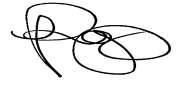 Dale PeggDelegateACT Gambling and Racing Commission8 September 2020For further information please contact the approved supplier.IGT (Australia) Pty LtdIGT (Australia) Pty LtdSubject: New Gaming Machine GameSubject: New Gaming Machine GameGame NameBubble Blast Jade RabbitSpecification Number18.DG094Application Reference Number18-A5852/S01IGT (Australia) Pty LtdIGT (Australia) Pty LtdSubject: New Gaming Machine GameSubject: New Gaming Machine GameGame NameFortune Palace Imperial Prince DualSpecification Number18.DG095Application Reference Number18-A5851/S01IGT (Australia) Pty LtdIGT (Australia) Pty LtdSubject: New Multi-Game Gaming Machine GameSubject: New Multi-Game Gaming Machine GameGame NameFortune Palace Imperial PrinceSpecification Number18.DG093Application Reference Number18-A5853/S01 & 18-A5853/S02Konami Australia Pty LtdKonami Australia Pty LtdSubject: Gaming Machine Game Software UpdateSubject: Gaming Machine Game Software UpdateGame NameAll Aboard ExpressSpecification Number39.DG031Application Reference Number39-A1424/S01Konami Australia Pty LtdKonami Australia Pty LtdSubject: Regression tested Game with BIOS4Subject: Regression tested Game with BIOS4Device NameSystem / Game Control SoftwareGame NameDynamite Dollars All AboardSpecification Number39.DG010Application Reference Number39-A1408/S01Konami Australia Pty LtdKonami Australia Pty LtdSubject: New Gaming Machine GameSubject: New Gaming Machine GameGame NameSahara Sunset All AboardSpecification Number39.DG030Application Reference Number39-A1403/S01Konami Australia Pty LtdKonami Australia Pty LtdSubject: New Multi-Game Gaming Machine GameSubject: New Multi-Game Gaming Machine GameGame NameToucan Twist Bull RushSpecification Number39.DG034Application Reference Number39-A1422/S01SG Gaming ANZ Pty LtdSG Gaming ANZ Pty LtdSubject: New Gaming Machine GameSubject: New Gaming Machine GameGame NameDiamonds Are ForeverSpecification Number35.DG054Application Reference Number35-A1285/S01SG Gaming ANZ Pty LtdSG Gaming ANZ Pty LtdSubject: New Multi-Game Gaming Machine GameSubject: New Multi-Game Gaming Machine GameGame NameHigh Class Riches - 123 WildSpecification Number35.DG052Application Reference Number35-A1280/S01SG Gaming ANZ Pty LtdSG Gaming ANZ Pty LtdSubject: New Multi-Game Gaming Machine GameSubject: New Multi-Game Gaming Machine GameGame NameHot Streak – Hot Hot JackpotsSpecification Number35.DG050Application Reference Number35-A1274/S01SG Gaming ANZ Pty LtdSG Gaming ANZ Pty LtdSubject: New Gaming Machine GameSubject: New Gaming Machine GameGame NameLow Hanging Fruit – 123 WildSpecification Number35.DG053Application Reference Number35-A1289/S01SG Gaming ANZ Pty LtdSG Gaming ANZ Pty LtdSubject: Regression Test of Argos Platform Software & Gaming Machine Game on Dualos cabinetSubject: Regression Test of Argos Platform Software & Gaming Machine Game on Dualos cabinetDevice NameArgOS Platform SoftwareKernel IDAOS0000230JGame NameMonopoly Hotel TycoonSpecification Number35.DG031Application Reference Number35-A1290/S01SG Gaming ANZ Pty LtdSG Gaming ANZ Pty LtdSubject: Updated ArgOS Platform Software & Regression Tested GamesSubject: Updated ArgOS Platform Software & Regression Tested GamesDevice NameArgOS Platform SoftwareKernel IDAOS0000230IGame Name 1Cape Cash - Rising Riches, 35.DG033Game Name 2Jewel of Venice - Rising Riches, 35.DG034Game Name 3Good Catch, 35.DG036Game Name 4Tiki Treasure – Action Spins, 35.DG037Game Name 5King’s Crest - Rising Riches, 35.DG038Game Name 6Silver Stallion – Hot Hot Jackpots, 35.DG039Game Name 7Golden India – Hot Hot Jackpots, 35.DG040Game Name 8Hola Toro – Hot Hot Jackpots, 35.DG041Game Name 9Drifting Sands X, 35.DG042Application Reference Number35-A1266/S01Wymac Gaming Solutions Pty LtdWymac Gaming Solutions Pty LtdSubject: New Multi-Game Gaming Machine GameSubject: New Multi-Game Gaming Machine GameGame NameAirship’s TreasureSpecification Number90.DG002Application Reference Number90-A0075/S01